МУНИЦИПАЛЬНОЕ ОБРАЗОВАНИЕ «БОГАШЕВСКОЕ СЕЛЬСКОЕ ПОСЕЛЕНИЕ»АДМИНИСТРАЦИЯ БОГАШЕВСКОГО СЕЛЬСКОГО ПОСЕЛЕНИЯПОСТАНОВЛЕНИЕ11.10.2013									№ 113с. БогашевоО закреплении муниципальногоимущества на праве оперативногоуправления за муниципальнымпредприятием                   В целях эффективного использования муниципального имущества, находящегося в собственности муниципального образования «Богашевское сельское поселение» на основании ст. 296 Гражданского кодекса Российской Федерации,ПОСТАНОВЛЯЮ:Закрепить за Муниципальным унитарным предприятием Богашевского сельского поселения «Орион» на праве оперативного управления муниципальное имущество, согласно приложения № 1 к настоящему постановлению, находящееся в собственности муниципального образования «Богашевское сельское поселение», с правом передачи в аренду указанного имущества третьим лицам.Настоящее постановление опубликовать в официальном издании «Информационный бюллетень» Богашевского сельского поселения и разместить на официальном сайте муниципального образования «Богашевское сельское поселение» в сети Интернет.Контроль за исполнением настоящего постановления возложить на Заместителя Главы поселения.Глава поселения 							А.В.МазуренкоН.В.Бородихина931-105В дело № 01-04Н.В.Бородихина                                                                                                                                                               Приложение № 1к постановлению Администрации Богашевского                                                                                                                                                          сельского поселения от 11.10.2013 № 113Перечень муниципального  имущества, передаваемого в оперативное управление  МУП БСП «Орион»№ п/пНаименование объектаДата вводаБалансоваястоимость,рубОстаточная стоимость, (руб.)123451Экскаватор ЭО 2621В223.05.2011925350,0733923,722Стояночный бокс, с.Богашево, ул. Новостройка, площадь 213 кв.м.19714755,580Всего:930105,58733923,72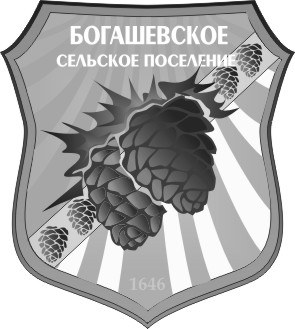 